9	النظر في تقرير مدير مكتب الاتصالات الراديوية وإقراره، وفقاً للمادة 7 من الاتفاقية:1.9	بشأن أنشطة قطاع الاتصالات الراديوية منذ المؤتمر العالمي للاتصالات الراديوية لعام 2012؛2.9	بشأن أي صعوبات أو حالات تضارب ووجهت في تطبيق لوائح الراديو؛3.9	بشأن اتخاذ إجراء استجابةً للقرار 80 (Rev.WRC-07)؛يمكن الاطلاع على المقترحات المشتركة المقدمة من جماعة آسيا والمحيط الهادئ للاتصالات في الإضافات التالية لهذه الوثيقة المبينة في الجدول التالي:___________المؤتمر العالمي للاتصالات الراديوية (WRC-15)جنيف، 2-27 نوفمبر 2015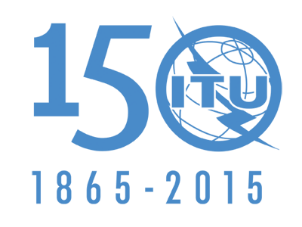 الاتحــــاد الـدولــــي للاتصــــالاتالجلسة العامةالإضافة 23
للوثيقة 32-A 29 سبتمبر 2015الأصل: بالإنكليزيةمقترحـات مشتركـة مقدمة من جماعة آسيا والمحيط الهادئ للاتصالاتمقترحـات مشتركـة مقدمة من جماعة آسيا والمحيط الهادئ للاتصالاتمقترحات بشأن أعمال ال‍مؤت‍مرمقترحات بشأن أعمال ال‍مؤت‍مرالبنـد 9 من جدول الأعمالالبنـد 9 من جدول الأعمالالبند الفرعي
من جدول
الأعمالالعنوانرقم الإضافةرقم المقترح المشترك المقدم من جماعة آسيا والمحيط الهادئ للاتصالات1.9بشأن أنشطة قطاع الاتصالات الراديوية منذ المؤتمر العالمي للاتصالات الراديوية لعام 2012؛A23-A1انظر  A23-A12.9بشأن أي صعوبات أو حالات تضارب ووجهت في تطبيق لوائح الراديو؛لا يوجد مقترحاتلا يوجد مقترحات3.9بشأن اتخاذ إجراء استجابةً للقرار 80 (Rev.WRC-07)لا يوجد مقترحاتلا يوجد مقترحات